. Kevin Systrom y Mike KriegerInstagram: red social para el envío de imágenes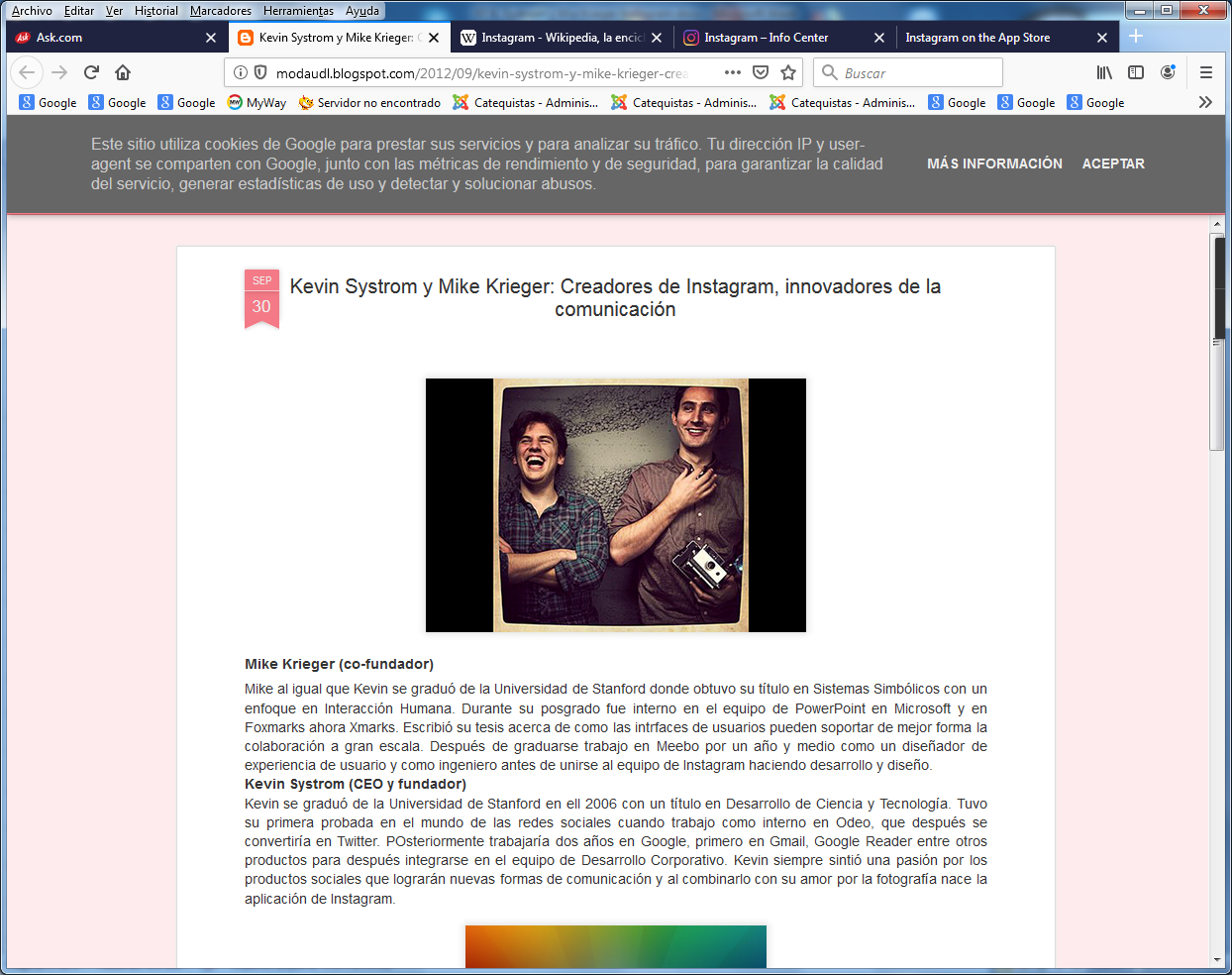 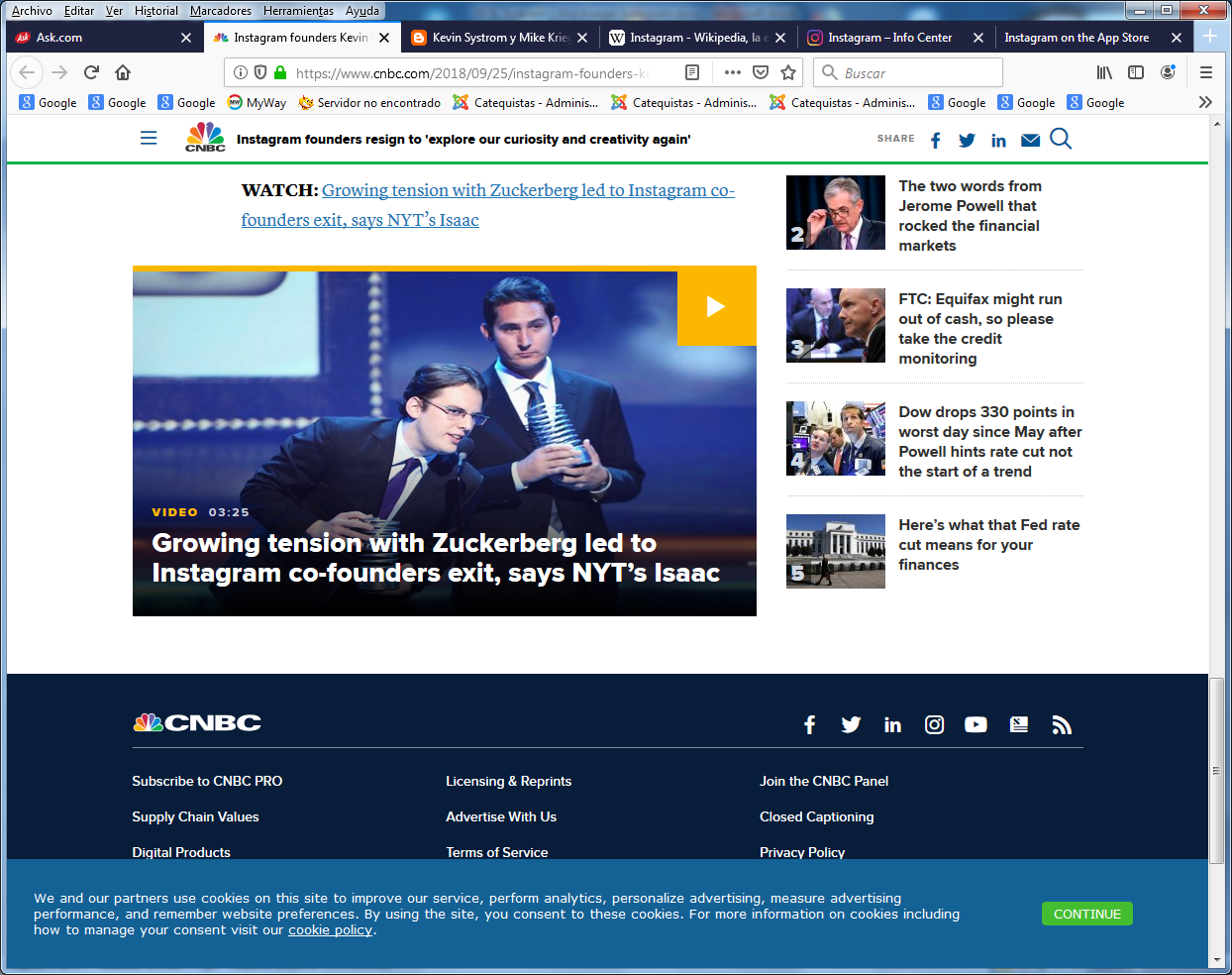     Instagram es una red social y aplicación. Su función es subir fotos, vídeos. Está disponible para dispositivos Android e iOS. Sus usuarios también pueden aplicar efectos fotográficos como filtros, marcos, similitudes térmicas, áreas subyacentes en las bases cóncavas, colores retro, y posteriormente compartir las fotografías en la misma red social o en otras como Facebook, Tumblr, Flickr y Twitter.     Una característica distintiva de la aplicación es que da una forma cuadrada a las fotografías en honor a la Kodak Instamatic y las cámaras Polaroid, contrastando con la relación de aspecto 16:9 y 4:3 que actualmente usan la mayoría de las cámaras de teléfonos móviles pero que el 19:9 no quiere soportarlo. Hoy en día, las fotos pueden estar en horizontal y en vertical sin el uso de bordes blancos, aunque estas son recortadas parcialmente. También hay un medio de comunicación privado para hablar llamado Instagram Direct.     Creada por Kevin Systrom y Mike Krieger, Instagram fue lanzada en octubre de 2010. Esta aplicación ganó rápidamente popularidad, llegando a tener más de 100 millones de usuarios activos en abril de 2012 y más de 300 millones en diciembre de 2014. ​ Instagram fue diseñada originariamente para iPhone y a su vez está disponible para sus hermanos iPad y iPod con el sistema iOS 3.0.2 o superior. A principios de abril de 2012, se publicó una versión para Android, y en 2013 se lanzó la versión beta para Windows Phone y oficial para Windows 10 en 2016.   A partir de la versión 4.0 la aplicación permite al usuario la toma de vídeos con una duración máxima de 1 minuto. Esta nueva herramienta incluye estabilización de imagen.     Actualmente, Instagram cuenta con más de 900 millones de usuarios activos.2​ La cuenta oficial de Instagram cuenta con 300 millones de seguidores. ​     El desarrollo de Instagram se inició en San Francisco, cuando Kevin Systrom y Mike Krieger optaron por centrar sus múltiples funciones HTML5 check-in Burbn en un proyecto de fotografía móvil. El producto fue lanzado en el Apple App Store el 6 de octubre de 2010 bautizado como Instagram. ​     Poco después del lanzamiento, Josh Riedel se unió al equipo como Gerente de la Comunidad. Shayne Sweeney se unió al equipo en noviembre de 2010 como ingeniero y Jessica Zollman fue contratada como un evangelista de la Comunidad en agosto de 2011.      En el mes de enero de 2011, Instagram añadió hashtags para ayudar a los usuarios a descubrir las fotos que los demás usuarios compartían sobre un mismo tema. Instagram animaba así a sus usuarios a añadir hashtags relevantes y específicos, en lugar de etiquetar palabras como foto con el objetivo de hacer las fotografías más populares, atraer a un mayor número de fans y conseguir más me gusta. ​ En septiembre de 2011, la versión 2.0 se puso en marcha en la App Store. Se incluyeron nuevos filtros en vivo, opción de aplicar efectos de desenfoque a áreas concretas, edición de imágenes de alta resolución, bordes opcionales, botón de rotación de la imagen y un botón de actualización. ​    El 3 de abril de 2012 salió la versión abierta al público para Android.​ Algunas semanas antes, Instagram había anunciado que estaba llevando a cabo pruebas en Android mediante una beta cerrada. En dicho momento, se dio la posibilidad de registrarse en una web para recibir un aviso una vez fuera lanzada la aplicación final, lo cual hicieron unas 430 000 personas.   Una vez lanzada, la versión para Android consiguió más de un millón de descargas en menos de 24 horas. En los tres meses siguientes Instagram fue evaluado más de un millón de veces por los usuarios de Google Play, convirtiéndose de esta forma en la quinta aplicación más evaluada por dichos usuarios en mayo de 2013, la aplicación había sido evaluada más de 4 millones de veces. Asimismo, se liberó la API de la aplicación permitiendo a terceros crear sus propias apps las cuales incluyesen los servicios de Instagram como Instamap, Instahood o Instaweather.     El 9 de abril de 2012, se anunció que Facebook había adquirido la compañía por mil millones de USD. ​     El 17 de diciembre de 2012, Instagram actualizó sus términos de privacidad y condiciones de uso, otorgándose así el derecho a vender las fotos de los usuarios a terceros sin notificación o compensación a partir del 16 de enero de 2013​ La crítica de los defensores de la privacidad, los consumidores, ​ National Geographic​ y celebridades como Kim Kardashian llevó a Instagram a deshacer los cambios impuestos en la declaración de los términos de privacidad.​ Aun así, Instagram perdió gran parte de usuarios, que optaron por cambiarse a otros servicios similares a Instagram. Instagram está trabajando actualmente en el desarrollo de un nuevo texto para reemplazar los términos controvertidos.​     El 2 de mayo de 2013, Instagram introdujo la posibilidad de etiquetar a personas y marcas en cualquiera de las fotos. De esta forma, satisfacía una de las características más demandadas por los usuarios ​ El 12 de diciembre de ese mismo año integró Instagram Direct,  es la forma de enviar mensajes directos y privados con fotografías o vídeos, tal como los mensajes de Facebook.     Actualmente, Windows Phone ya cuenta con la app en fase beta, pudiendo utilizar todas sus funciones excepto la de subir videos.​ Mientras en Windows 10 Mobile ya se encuentra la versión completa de la aplicación, luego de estar tanto tiempo en versión beta.     La aplicación 6tag  para Windows Phone se ha convertido en una de las más aceptadas por el soporte de videos como plataforma de Instagram. Esta aplicación es totalmente gratuita y contiene algunas características extras como encuadrar las fotos añadiéndoles marcos en las partes superior e inferior y de este modo no tener que cortar las fotos que uno desee subir; también cuenta con la posibilidad de cambiar entre diferentes cuentas sin tener que cerrar y abrir sesión de una a otra.     En el 2015 se incorporó la posibilidad de pautar publicidad desde la plataforma de avisos de Facebook para y en Instagram.     En mayo de 2016, Instagram renueva su logotipo, dejando la característica cámara vintage por un diseño más colorido, es simplemente una cámara detrás de un arco iris en gradiente, según la compañía​ .    En agosto de 2016, Instagram añade la posibilidad de subir fotos y vídeos cuya duración está limitada a 24h (un día) en un nuevo apartado llamado Instagram Stories. Estas publicaciones se pueden acompañar de filtros y stickers y hay varios formatos, como texto, música, directo, boomerang, superzoom, focus, rewind y manos libres.​     En enero de 2018 Instagram se vinculó con la página Giphy, la cual permite agregar una variedad de imágenes Graphics Interchange Format (GIF) al material que se quiera compartir.      En 2018 se lanzo IGTV (Instagram TV), una función que permite transmitir vídeos en vivo a través de Instagram.      En septiembre de 2018 los fundadores de la compañía, Systrom y Krieger, se retiraron de la gestión de la misma, dejándola completamente en manos de Facebook. ​ Impacto    El 11 de marzo de 2012, Instagram anunció que había alcanzado la cifra de 27 millones de usuarios registrados​ Sin embargo, a principios de septiembre de 2012, Mark Zuckerberg, el CEO de Facebook, anunció que la red social ya tiene más de 100 millones de usuarios registrados. ​     En mayo de 2012, a cada segundo se subían 58 fotografías y se unía un usuario más a la aplicación. El número total de fotografías subidas había superado los mil millones​     El 9 de agosto de 2012, la cantante inglesa Ellie Goulding estrenó un original videoclip de su canción Anything could happen. El video consta solamente de fotografías retocadas con los filtros típicos de Instagram. Con dichas fotografías se representan palabras o letras de la canción. En casi cuatro minutos de video se utilizaron más de 1.200 fotografías diferentes. ​     El 27 de febrero de 2013, Instagram anunció que contaba con 100 millones de usuarios activos, solo dos años y medio después de la primera puesta en marcha. Significó un aumento de aproximadamente 10 millones de usuarios en poco más de un mes. ​ Finalmente, en noviembre de 2018, se confirma que Instagram llega a superar los 1.000 millones de usuarios activos. ​    Se estima que el crecimiento de Instagram tiene relación con las nuevas funcionalidades que fue agregando a lo largo de los años. Una de las últimas fue Instagram Shopping.     Esta herramienta permite etiquetar hasta cinco productos en una sola foto (o hasta 20 en formato carrusel), y se puede usar tanto en las publicaciones del feed como en las historias (stories) de Instagram. ​    De esta manera, una marca puede mostrar un producto con una etiqueta, su precio y redirigir a las personas a la tienda online para que concreten la compra.     Instagram Shopping se lanzó por primera vez en Estados Unidos durante 2017 como una especie de prueba para descubrir qué tal funcionaba la herramienta en el mercado del ecommerce norteamericano.     Luego de ese período de evaluación, y aprobada por los consumidores estadounidenses, Instagram shopping se expandió progresivamente a otros países como Francia, Reino Unido, España, Argentina, Brasil, Colombia, México, entre otros.        La empresa tiene planeado seguir extendiendo la funcionalidad a territorios como Argelia, Chile, Costa Rica, Egipto, Hong Kong, India, Turquía y muchos más. 